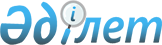 О признании утратившим силу постановления Восточно-Казахстанского областного акимата от 12 февраля 2014 года № 29 "Об установлении карантинной зоны с введением карантинного режима на территории Восточно-Казахстанской области"Постановление Восточно-Казахстанского областного акимата от 14 февраля 2018 года № 33. Зарегистрировано Департаментом юстиции Восточно-Казахстанской области 6 марта 2018 года № 5512
      Примечание РЦПИ.

      В тексте документа сохранена пунктуация и орфография оригинала.
      В соответствии с подпунктом 3) статьи 9-1 Закона Республики Казахстан от 11 февраля 1999 года "О карантине растений", пунктом 2 статьи 27 Закона Республики Казахстан от 23 января 2001 года "О местном государственном управлении и самоуправлении в Республике Казахстан", на основании представления Восточно-Казахстанской областной территориальной инспекции Комитета государственной инспекции в агропромышленном комплексе Министерства сельского хозяйства Республики Казахстан от 7 декабря 2017 года № 03/1436, Восточно-Казахстанский областной акимат ПОСТАНОВЛЯЕТ:
      1. Признать утратившим силу постановление Восточно-Казахстанского областного акимата "Об установлении карантинной зоны с введением карантинного режима на территории Восточно-Казахстанской области"  от 12 февраля 2014 года № 29 (зарегистрированное в Реестре государственной регистрации нормативных правовых актов за номером 3197, опубликованное  в информационно-правовой системе "Әділет" 10 апреля 2014 года, в газетах "Дидар" от 17 марта 2014 года № 29 (16966), "Рудный Алтай" 18 марта 2014 года № 30 (19477)).
      2. Аппарату акима области, управлению сельского хозяйства области в установленном законодательством Республики Казахстан порядке обеспечить:
      1) государственную регистрацию настоящего постановления в территориальном органе юстиции;
      2) в течение десяти календарных дней со дня государственной регистрации настоящего постановления акимата направление его копии в бумажном и электронном виде на казахском и русском языках в Республиканское государственное предприятие на праве хозяйственного ведения "Республиканский центр правовой информации" для официального опубликования и включения в Эталонный контрольный банк нормативных правовых актов Республики Казахстан;
      3) в течение десяти календарных дней после государственной регистрации настоящего постановления направление его копии на официальное опубликование в периодические печатные издания, распространяемые на территории области;
      4) размещение настоящего постановления на интернет-ресурсе акима Восточно-Казахстанской области после его официального опубликования.
      3. Контроль за исполнением настоящего постановления возложить на заместителя акима области по вопросам агропромышленного комплекса.
      4. Настоящее постановление вводится в действие по истечении десяти календарных дней после дня его первого официального опубликования.
					© 2012. РГП на ПХВ «Институт законодательства и правовой информации Республики Казахстан» Министерства юстиции Республики Казахстан
				
      Аким Восточно-Казахстанской области 

Д. Ахметов
